Export Promotion Bureau, Bangladesh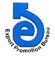   National Export Performance of Goods for July-December 2022-23 And Service Sector for July-December 2022-23            (Value in  Mn. US$) Data Source: NBR & Bangladesh BankProductsExport Performance forFY   2021-22Export Target forFY 2022-23Strategic Target2022-23(July-December)Export Performance 2022-23(July-December)% Change of export PerformanceOver S. TargetExport Performance the Same Time of the Previous Year% Change of export performance Over the Same Time of the Previous Year12345678Export Performance of Goods52082.6658000.0027191.0027311.260.4424698.5510.58Export Performance of Service Sector, Merchanting & Goods Procured in ports 8888.609000.004342.884039.89-6.984162.77-2.95National Export Performance of Goods and Service Sector60971.2667000.0031533.8831351.15-0.5828861.328.63